Sponsored Research at the University of Charleston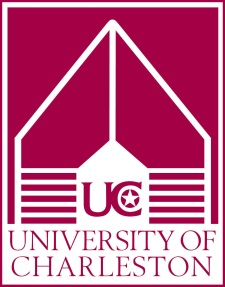 Instructions: This form is to be used when another institution is requesting that University of Charleston student participate in its study. The University of Charleston will submit the approved protocol from the requesting institution, along with this form, to the Institutional Review Board (IRB) Chair for UC approval. If you have questions, please direct them to the chair of the University of Charleston’s IRB.Submit completed forms to:  irb@ucwv.edu If you have concerns, please contact Dr. Calvin Lathan, Chair, UC-IRB, at (904) 910-9440Primary Contact: 	Proposal #:_____________________(must be a UC faculty or administrator)	(Leave blank. You will receive this number when
the project is approved)University of Charleston InformationSponsor’s Name: Department: Requesting Institution InformationPrimary Research Institution: Primary Researchers: Faculty Advisor: Title of Research: FWA # of Institution: _____________________________________________	_____________________________________Signature of UC Sponsor	DateDO NOT WRITE BELOW – FOR IRB USE ONLY I approve of the project as written_____________________________________________	_____________________________________Signature of UC-IRB Reviewing Member	Date